DOMANDA DI PARTECIPAZIONE - ENTRY FORMda inviare, allegando copia del bonifico, a info@sportrallyteam.it - sportrallyteam@pec.it entro il 15 aprile 2022prima di compilare il modulo sotto, leggere attentamente la pagina seguente con le quote di iscrizioneCONDUTTORE Il Conduttore deve cortesemente compilare tutti i campi per l’iscrizione associativa all’ASD Sport Rally Team APS obbligatoria ai fini fiscali. I dati restano riservati come da D.L. 101/2018 sulla privacyNOME E COGNOME......................................................................................................................................................LUOGO E DATA DI NASCITA……………………………………………………………………………………………………………………………………CODICE FISCALE………………………………………………………………………………………………………………………………………………………INDIRIZZO..............................................................CAP.............CITTA'....................................................PROV.............INDIRIZZO MAIL................................................................................CELL.....................................................................CLUB DI APPARTENENZA (non obbligatorio) ..................................................................................................................Utilizzo il BUS per il trasferimento dall’Hotel al Ristorante Al Vedel a euro 12 a persona	                                                                                     SALVO DIVERSE DISPOSIZIONI E’ OBBLIGATORIO IL SUPER GREEN PASS PER ENTRAMBI I PARTECIPANTIPASSEGGERO NOME E COGNOME......................................................................................................................................................INDIRIZZO..............................................................CAP.............CITTA'....................................................PROV.............INDIRIZZO MAIL...............................................................................................CELL......................................................Utilizzo il BUS per il trasferimento dall’Hotel al Ristorante Al Vedel a euro 12 a personaVETTURAMARCA............................................................................MODELLO..............................................................................ANNO................................TARGA...................................CILINDRATA..........................................................................D.L. 101/2018 Legge sulla privacy - Autorizzo al trattamento dei dati personali NOTIZIE SPORTIVE DELLA VETTURA - PARTECIPAZIONI IMPORTANTI - RICONOSCIMENTISarebbe gradito l'invio della foto della vettura, in JPG o PNG, all'indirizzo info@sportrallyteam.it .......................................................................................................................................................................................Il Comitato Organizzatore si riserva la facoltà di escludere vetture non consone alla tipologia del raduno.  Il Comitato Organizzatore, pur prodigandosi per la buona riuscita della manifestazione, declina ogni responsabilità per danni a cose o a persone che dovessero verificarsi prima e durante il raduno.QUOTA DI PARTECIPAZIONE470,00 euro tutto compreso per vettura con 2 persone a bordo esclusa tassa soggiorno310,00 euro tutto compreso per vettura con 1 persona a bordo esclusa tassa soggiorno A chi necessitasse la fattura va aggiunta, alla quota di partecipazione, l’iva del 22% ACCONTO euro 250,00 entro il 15 aprile 2022 con bonifico bancario a SPORT RALLY TEAM IBAN: IT 27 G 08439 46850 000270000020 (nuovo iban) BCC Banca di Caraglio ag. Saviglianoda inviare per email a info@sportrallyteam.it  - sportrallyteam@pec.it  allegando anche il modulo di iscrizione compilato in ogni sua parte.L'acconto non verrà rimborsato in caso di disdetta del partecipante dopo tale dataSe l'evento dovesse essere annullato l'acconto verrà rimborsato integralmenteSALDO presso la Reception della DALLARA ACADEMY sabato 14 maggio entro le ore 13.30Per chi avesse prenotato il BUS per il trasferimento dall’Hotel al ristorante “AL VEDEL” sabato sera 14 maggio il pagamento di euro 12 a persona deve essere effettuato direttamente alla reception della Dallara AcademyLa quota comprende:Visita guidata alla Dallara Academy e alla Fabbrica Dallara di Varano dei Melegari (PR)        Pernottamento e prima colazione all'Hotel LINK124**** di Parma la notte del 14 maggioGarage coperto interno all'hotelCena del sabato nel ristorante tipico AL VEDEL di Colorno con visita alla Corte dei SalumiPranzo della domenica presso VILLA CANTONI MARCA di Sabbioneta             (chi avesse delle intolleranze alimentari o altre necessità è pregato di indicarlo sotto o anticiparlo ai ristoranti)Visita guidata al caratteristico paese di Sabbioneta e ai suoi monumenti Targa porta numero e materiale informativoServizio di controllo e sicurezza collegato via radio durante tutto il tragittoTessera associativa con assicurazioneLa quota non comprende il trasferimento in Bus dall’Hotel al Ristorante Al Vedel SEGNALAZIONE DI EVENTUALI INTOLLERANZE ALIMENTARI ..................................................................................................................................................................................................................................................................................................................................................................................................Per informazioni: sito www.sportrallyteam.it  cliccando su email a info@sportrallyteam.it – sportrallyteam@pec.it Sport Rally Team - Piero Capello 335 232709 Tel. e WhatsAppGilberto e Lariana Balocca 340 8982383 Tel. e WhatsApp Buongiorno,	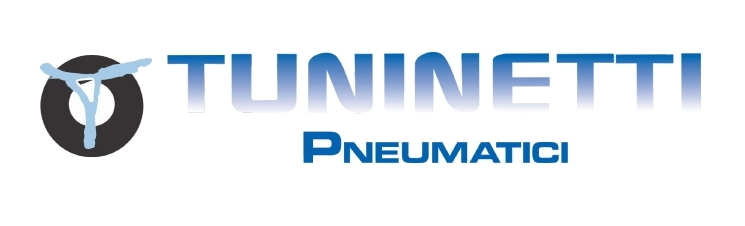 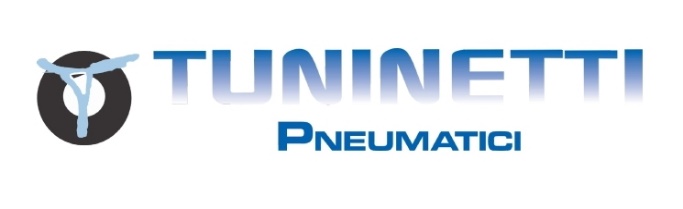 